INFORMACION PRESUPUESTARIA POR DEPENDENCIA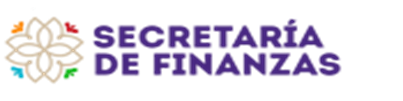 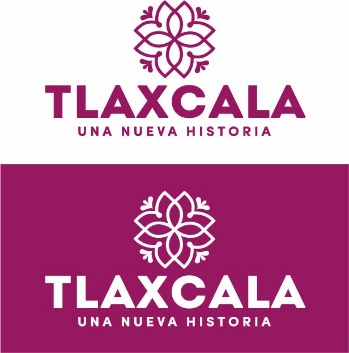 DEPENDENCIA O ENTIDADDEPENDENCIA O ENTIDAD78. INSTITUTO DE FAUNA SILVESTRE PARA EL ESTADO DE TLAXCALA78. INSTITUTO DE FAUNA SILVESTRE PARA EL ESTADO DE TLAXCALAPARTIDACONCEPTOMODIFICADODEVENGADOEJERCIDOPRIMER TRIMESTRESEGUNDO TRIMESTRETERCER TRIMESTRE1000SERVICIOS PERSONALES1131SUELDOS A FUNCIONARIOS94,770.6494,770.6494,770.640.0039,340.1255,430.521132SUELDOS AL PERSONAL257,240.48257,240.48257,240.480.0070,566.44186,674.041133SUELDOS A TRABAJADORES1,398,652.871,398,652.871,398,652.870.00414,723.82983,929.051312PRIMA QUINQUENAL A TRABAJADORES109,576.11109,576.11109,576.110.0030,450.4179,125.701314ASIGNACIÓN DE QUINQUENIO TRABAJADORES14,438.0814,438.0814,438.080.003,867.5510,570.531321PRIMA VACACIONAL A FUNCIONARIOS7,468.247,468.247,468.240.001,802.025,666.221322PRIMA VACACIONAL AL PERSONAL12,281.4712,281.4712,281.470.002,759.199,522.281323PRIMA VACACIONAL A TRABAJADORES66,780.5766,780.5766,780.570.0016,235.6950,544.881326GRATIFICACIÓN FIN DE AÑO FUNCIONARIOS16,596.1016,596.1016,596.100.004,004.4812,591.621327GRATIFICACIÓN FIN DE AÑO AL PERSONAL27,292.0127,292.0127,292.010.006,131.5121,160.501328GRATIFICACIÓN FIN DE AÑO A TRABAJADORES148,401.22148,401.22148,401.220.0036,079.28112,321.941431CUOTAS SEGURO DE RETIRO A FUNCIONARIOS15,626.1015,626.1015,626.100.006,250.449,375.661432CUOTAS SEGURO DE RETIRO AL PERSONAL13,982.0413,982.0413,982.040.003,107.1210,874.921541AYUDA PARA PASAJES17,629.0317,629.0317,629.030.004,442.9013,186.131542APOYO CANASTA14,444.3014,444.3014,444.300.0014,444.300.001549INCENTIVO AL AHORRO DE LOS FUNCIONARIOS27,037.9027,037.9027,037.900.0010,815.1616,222.74154AINCENTIVO AL AHORRO DEL PERSONAL24,948.3224,948.3224,948.320.005,600.4419,347.88154BINCENTIVO AL AHORRO DE LOS TRABAJADORES21,516.0421,516.0421,516.040.005,431.6916,084.35154MSERVICIO MÉDICO A TRABAJADORES3,920.920.000.000.000.000.001551APOYOS A LA CAPACITACIÓN DE LOS SERVIDORES PÚBLICOS12,194.9812,194.9812,194.980.003,073.419,121.571591CUOTAS DESPENSA A FUNCIONARIOS14,210.5114,210.5114,210.510.005,962.558,247.961592CUOTAS DESPENSA AL PERSONAL61,601.7261,601.7261,601.720.0017,612.6043,989.121593CUOTAS DESPENSA A TRABAJADORES303,379.99303,379.99303,379.990.0091,499.03211,880.961597DESPENSA ESPECIAL DE FIN DE AÑO AL PERSONAL7,655.347,655.347,655.340.001,847.165,808.181598DESPENSA ESPECIAL DE FIN DE AÑO A TRABAJADORES111,300.30111,300.30111,300.300.0027,059.3484,240.961599PERCEPCIÓN COMPLEMENTARIA FUNCIONARIOS94,770.6494,770.6494,770.640.0039,340.1255,430.52159BOTRAS PERCEPCIONES A FUNCIONARIOS6,223.556,223.556,223.550.001,501.694,721.86159COTRAS PERCEPCIONES AL PERSONAL8,958.638,958.638,958.630.001,991.456,967.18159DOTRAS PERCEPCIONES A TRABAJADORES67,820.0867,820.0867,820.080.0039,739.8628,080.22159FAPORTACIÓN A PENSIONES DE FUNCIONARIOS17,058.7517,058.7517,058.750.007,081.239,977.52159GAPORTACIÓN A PENSIONES DEL PERSONAL46,303.5746,303.5746,303.570.0012,702.0133,601.56159HAPORTACIÓN A PENSIONES POR TRABAJADORES251,758.08251,758.08251,758.080.0074,650.61177,107.47159JBONO ANUAL A FUNCIONARIOS12,447.1112,447.1112,447.110.003,003.379,443.74159KBONO ANUAL AL PERSONAL12,813.7612,813.7612,813.760.002,751.4810,062.28TOTAL 1000  SERVICIOS PERSONALES TOTAL 1000  SERVICIOS PERSONALES 3,321,099.453,317,178.533,317,178.530.001,005,868.472,311,310.062000MATERIALES Y SUMINISTROS2111MATERIALES, ÚTILES Y EQUIPOS MENORES DE OFICINA30,000.000.000.000.000.000.002141MATERIALES, ÚTILES Y EQUIPOS MENORES DE TECNOLOGÍAS DE LA INFORMACIÓN Y COMUNICACIONES5,000.000.000.000.000.000.002151MATERIAL IMPRESO E INFORMACIÓN DIGITAL5,000.000.000.000.000.000.002161MATERIAL DE LIMPIEZA105,000.000.000.000.000.000.002221PRODUCTOS ALIMENTICIOS PARA ANIMALES2,741,669.000.000.000.000.000.002461MATERIAL ELÉCTRICO Y ELECTRÓNICO20,000.000.000.000.000.000.002541MATERIALES, ACCESORIOS Y SUMINISTROS MÉDICOS80,000.000.000.000.000.000.002611COMBUSTIBLES, LUBRICANTES Y ADITIVOS46,800.000.000.000.000.000.002711VESTUARIO Y UNIFORMES80,000.000.000.000.000.000.002721PRENDAS DE SEGURIDAD Y PROTECCIÓN PERSONAL50,000.000.000.000.000.000.002911HERRAMIENTAS MENORES30,000.000.000.000.000.000.002921REFACCIONES Y ACCESORIOS MENORES DE EDIFICIOS15,000.000.000.000.000.000.002981REFACCIONES Y ACCESORIOS MENORES DE MAQUINARIA Y OTROS EQUIPOS30,000.000.000.000.000.000.00TOTAL 2000 MATERIALES Y SUMINISTROSTOTAL 2000 MATERIALES Y SUMINISTROS3,238,469.000.000.000.000.000.003000SERVICIOS GENERALES3121GAS14,000.000.000.000.000.000.003591SERVICIOS DE JARDINERÍA Y FUMIGACIÓN15,000.000.000.000.000.000.003821GASTOS DE ORDEN SOCIAL Y CULTURAL30,000.000.000.000.000.000.003981IMPUESTOS SOBRE NOMINAS Y OTROS QUE SE DERIVEN DE UNA RELACIÓN LABORAL61,985.0061,985.0061,985.000.000.0061,985.00TOTAL 3000 SERVICIOS GENERALESTOTAL 3000 SERVICIOS GENERALES120,985.0061,985.0061,985.000.000.0061,985.00TOTAL 78. INSTITUTO DE FAUNA SILVESTRE PARA EL ESTADO DE TLAXCALATOTAL 78. INSTITUTO DE FAUNA SILVESTRE PARA EL ESTADO DE TLAXCALA6,680,553.453,379,163.533,379,163.530.001,005,868.472,373,295.06